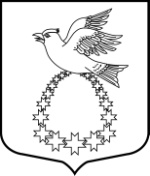 Совет депутатовВистинского сельского поселенияКингисеппского муниципального районаЛенинградской области(четвертый созыв)РЕШЕНИЕот 14 декабря 2023 года № 36В соответствии с Бюджетным кодексом Российской Федерации и Уставом Вистинского сельского поселения Кингисеппского муниципального района Ленинградской области, Совет депутатов Вистинского сельского поселения Кингисеппского муниципального района Ленинградской областиРЕШИЛ:1. Внести в решение Совета депутатов Вистинского сельского поселения Кингисеппского муниципального района Ленинградской области  от  08.12.2022  года №40 «О  бюджете муниципального образования «Вистинское сельское поселение» муниципального образования «Кингисеппский муниципальный район» Ленинградской области на 2023 год и на плановый период 2024 и 2025 годов» следующие изменения:В пункте 1:а) в абзаце 2 цифры «167 750,9» заменить цифрами «191 314,9»;б) в абзаце 3 цифры «207 850,0» заменить цифрами «200 125,1»;в) в абзаце 4 цифры «40 099,1» заменить цифрами «8 810,2».1.2. Приложение №1 «Источники внутреннего финансирования дефицита бюджета муниципального образования  "Вистинское сельское поселение» муниципального образования "Кингисеппский муниципальный район" Ленинградской области на 2023 год и на плановый период 2024 и 2025 годов» изложить в новой редакции:  Приложение № 1 к решению Совета депутатов МО «Вистинское сельское поселение»от 08.12.2022 года № 40(в редакции от 14.12.2023 № 36)Источники внутреннего финансирования дефицита бюджета муниципального образования  "Вистинское сельское поселение» муниципального образования "Кингисеппский муниципальный район" Ленинградской областина 2023 год и на плановый период 2024 и 2025 годов1.3. Приложение №2 «Прогнозируемые поступления налоговых, неналоговых доходов и безвозмездных поступлений в бюджет муниципального образования «Вистинское сельское поселение» Ленинградской области по кодам видов доходов на 2023 год и на плановый период 2024 и 2025 годов» изложить в новой редакции: Приложение № 2к решению Совета депутатовМО «Вистинское сельское поселение»от 08.12.2022 года № 40(в редакции от 14.12.2023 № 36)1.4. Дополнить решение приложением № 3.4. следующего содержания:«Приложение № 3.4.к решению Совета депутатовМО «Вистинское сельское поселение»от 08.12.2022 года № 40ИЗМЕНЕНИЕ РАСПРЕДЕЛЕНИЯ бюджетных ассигнований по целевым статьям (муниципальным программам  и непрограммным направлениям деятельности), группам и подгруппам видов расходов классификации расходов бюджетов, по разделам и подразделам классификации расходов бюджета муниципального образования «Вистинское сельское поселение» Кингисеппского муниципального района Ленинградской области на 2023 год и на плановый период 2024 и 2025 годов,предусмотренных приложением 3 к решению Совета депутатов муниципального образования «Вистинское сельское поселение» муниципального образования «Кингисеппский муниципальный район» Ленинградской области «О бюджете муниципального образования «Вистинское сельское поселение» Кингисеппского муниципального района Ленинградской области на 2023 год и на плановый период 2024 и 2025 годов»1.5.  Дополнить решение приложением 4.4. следующего содержания:«Приложение № 4.4.к решению Совета депутатовМО «Вистинское сельское поселение»от 08.12.2022 года № 40ИЗМЕНЕНИЕ Ведомственной структуры расходов бюджета муниципального образования «Вистинское сельское поселение» муниципального образования «Кингисеппский муниципальный район» Ленинградской области на 2023 год и на плановый период 2024 и 2025 годов,предусмотренных приложением 4 к решению Совета депутатов МО «Вистинское сельское поселение» «О бюджете муниципального образования «Вистинское сельское поселение» муниципального образования «Кингисеппский муниципальный район» Ленинградской области на 2023 год и на плановый период 2024 и 2025 годов»1.6. Дополнить решение приложением № 5.4. следующего содержания:«Приложение № 5.4.к решению Совета депутатов МО «Вистинское сельское поселение»от 08.12.2022 года № 40ИЗМЕНЕНИЕ РАСПРЕДЕЛЕНИЯ
 бюджетных ассигнований по разделам, подразделам бюджетной классификации расходов бюджета муниципального образования «Вистинское сельское поселение» муниципального образования «Кингисеппский муниципальный район» Ленинградской областина 2023 год и на плановый период 2024 и 2025 годов,предусмотренных приложением 5 к решению Совета депутатов МО «Вистинское сельское поселение» «О бюджете муниципального образования «Вистинское сельское поселение» муниципального образования «Кингисеппский муниципальный район» Ленинградской области на 2023 год и на плановый период 2024 и 2025 годов»1.7. В пункте 17:а) в абзаце 2 цифры «27 627,3» заменить цифрами «27 477,3».Глава Вистинского сельского поселения                                    Ю.И. Агафонова	О внесении изменений в Решение Совета депутатов Вистинского сельского поселения Кингисеппского муниципального района Ленинградской области от 08.12.2022 года №40 «О бюджете муниципального образования «Вистинское сельское поселение» муниципального образования «Кингисеппский муниципальный район» Ленинградской области на 2023 год и на плановый период 2024 и 2025 годов»Код 
бюджетной 
классификацииНаименованиеСумма                                                  
(тысяч рублей)Сумма                                                  
(тысяч рублей)Сумма                                                  
(тысяч рублей)Код 
бюджетной 
классификацииНаименование2023 год2024 год2025 год1234501 05 00 00 00 0000 000Изменение остатков средств на счетах по учету средств бюджета8 810,20,00,001 05 00 00 00 0000 500Увеличение остатков средств бюджетов-191 314,9-140 730,3-138 837,701 05 02 00 00 0000 500 Увеличение прочих остатков средств бюджетов -191 314,9-140 730,3-138 837,701 05 02 01 00 0000 510Увеличение прочих остатков денежных средств бюджетов -191 314,9-140 730,3-138 837,701 05 02 01 10 0000 510Увеличение прочих остатков денежных средств бюджетов сельских поселений-191 314,9-140 730,3-138 837,701 05 00 00 00 0000 600Уменьшение остатков средств бюджетов 200 125,1140 730,3138 837,701 05 02 00 00 0000 600 Уменьшение прочих остатков средств бюджетов 200 125,1140 730,3138 837,701 05 02 01 00 0000 610Уменьшение прочих остатков денежных средств бюджетов 200 125,1140 730,3138 837,701 05 02 01 10 0000 610Уменьшение прочих остатков денежных средств бюджетов сельских поселений200 125,1140 730,3138 837,7Всего источников внутреннего финансирования8 810,20,00,0Прогнозируемые поступления налоговых, неналоговых и безвозмездных поступлений в бюджет муниципального образования «Вистинское сельское поселение» муниципального образования «Кингисеппский муниципальный район» Ленинградской области по видам доходов на 2023 год и на плановый период 2024 и 2025 годовВСЕГО ДОХОДОВ:ВСЕГО ДОХОДОВ:191 314,9140 730,3138 837,71 00 00000 00 0000 000НАЛОГОВЫЕ И НЕНАЛОГОВЫЕ ДОХОДЫ185 074,7133 599,7134 866,61 01 00000 00 0000 000НАЛОГИ НА ПРИБЫЛЬ, ДОХОДЫ106 926,074 355,375 470,61 01 02000 01 0000 110Налог на доходы физических лиц106 926,074 355,375 470,61 01 02010 01 0000 110Налог на доходы физических лиц с доходов, источником которых является налоговый агент, за исключением доходов, в отношении которых исчисление и уплата налога осуществляются в соответствии со статьями 227, 227.1 и 228 Налогового кодекса Российской Федерации106 926,074 355,375 470,61 03 00000 00 0000 000НАЛОГИ НА ТОВАРЫ (РАБОТЫ, УСЛУГИ), РЕАЛИЗУЕМЫЕ НА ТЕРРИТОРИИ РФ2 530,82 632,02 737,31 03 02000 01 0000 110Акцизы по подакцизным товарам (продукции), производимым на территории Российской Федерации2 530,82 632,02 737,31 03 02231 01 0000 110Доходы от уплаты акцизов на дизельное топливо, подлежащие распределению между бюджетами субъектов Российской Федерации и местными бюджетами с учетом установленных дифференцированных нормативов отчислений в местные бюджеты (по нормативам, установленным федеральным законом о федеральном бюджете в целях формирования дорожных фондов субъектов Российской Федерации)1 237,61 287,01 338,51 03 02241 01 0000 110Доходы от уплаты акцизов на моторные масла для дизельных и (или) карбюраторных (инжекторных) двигателей, подлежащие распределению между бюджетами субъектов Российской Федерации и местными бюджетами с учетом установленных дифференцированных нормативов отчислений в местные бюджеты (по нормативам, установленным федеральным законом о федеральном бюджете в целях формирования дорожных фондов субъектов Российской Федерации)7,67,98,21 03 02251 01 0000 110Доходы от уплаты акцизов на автомобильный бензин, подлежащие распределению между бюджетами субъектов Российской Федерации и местными бюджетами с учетом установленных дифференцированных нормативов отчислений в местные бюджеты (по нормативам, установленным федеральным законом о федеральном бюджете в целях формирования дорожных фондов субъектов Российской Федерации)1 285,61 337,11 390,61 06 00000 00 0000 000НАЛОГ НА ИМУЩЕСТВО17 863,713 753,413 799,71 06 01000 00 0000 110Налог на имущество физических лиц700,0140,6141,91 06 01030 10 0000 110Налог на имущество физических лиц, взимаемый по ставкам, применяемым к объектам налогообложения, расположенным в границах сельских поселений700,0140,6141,91 06 06000 00 0000 110Земельный налог17 163,713 612,813 657,81 06 06033 10 0000 110Земельный налог с организаций, обладающих земельным участком, расположенным в границах сельских поселений15 012,911 245,511 290,51 06 06043 10 0000 110Земельный налог с физических лиц, обладающих земельным участком, расположенным в границах сельских поселений2 150,82 367,32 367,31 08 00000 00 0000 000ГОСУДАРСТВЕННАЯ ПОШЛИНА4,810,810,81 08 04000 01 0000 110 Государственная пошлина за совершение нотариальных действий (за исключением действий, совершаемых консульскими учреждениями Российской Федерации)4,810,810,81 08 04020 01 0000 110 Государственная пошлина за совершение нотариальных действий должностными лицами органов местного самоуправления, уполномоченными в соответствии с законодательными актами Российской Федерации на совершение нотариальных действий4,810,810,81 11 00000 00 0000 000ДОХОДЫ ОТ ИСПОЛЬЗОВАНИЯ ИМУЩЕСТВА, НАХОДЯЩЕГОСЯ В ГОСУДАРСТВЕННОЙ И МУНИЦИПАЛЬНОЙ СОБСТВЕННОСТИ45 857,842 765,342 765,31 11 05000 00 0000 120 Доходы, получаемые в виде арендной либо иной платы за передачу в возмездное пользование государственного и муниципального имущества (за исключением имущества бюджетных и автономных учреждений, а также имущества государственных и муниципальных унитарных предприятий, в том числе казенных)45 816,042 723,542 723,51 11 05025 10 0000 120Доходы, получаемые в виде арендной платы, а также средства от продажи права на заключение договоров аренды за земли, находящиеся в собственности сельских поселений (за исключением земельных участков муниципальных бюджетных и автономных учреждений)45 491,342 400,042 400,01 11 05075 10 0000  120 Доходы от сдачи в аренду имущества, составляющего казну сельских поселений (за исключением земельных участков)323,5323,5323,51 11 05420 10 0000 120Плата за публичный сервитут, предусмотренная решением уполномоченного органа об установлении публичного сервитута в отношении земельных участков, находящихся в собственности сельских поселений и не предоставленных гражданам или юридическим лицам (за исключением органов государственной власти (государственных органов), органов местного самоуправления (муниципальных органов), органов управления государственными внебюджетными фондами и казенных учреждений)1,10,00,01 11 09000 00 0000 120 Прочие доходы от использования имущества и прав, находящихся в государственной и муниципальной собственности (за исключением имущества бюджетных и автономных учреждений, а также имущества государственных и муниципальных унитарных предприятий, в том числе казенных41,841,841,81 11 09045 10 0000 120Прочие поступления от использования имущества, находящегося в собственности сельских поселений (за исключением имущества муниципальных бюджетных и автономных учреждений, а также имущества муниципальных унитарных предприятий, в том числе казенных)41,841,841,81 13 00000 00 0000 000ДОХОДЫ ОТ ОКАЗАНИЯ ПЛАТНЫХ УСЛУГ И КОМПЕНСАЦИИ ЗАТРАТ ГОСУДАРСТВА11 730,682,982,91 13 01000 00 0000 130Доходы от оказания платных услуг (работ)132,982,982,91 13 01995 10 0000 130Прочие доходы от оказания платных услуг (работ) получателями средств бюджетов сельских поселений132,982,982,91 13 02000 10 0000 130Доходы от компенсации затрат государства11 597,70,00,01 13 02995 10 0000 130Прочие доходы от компенсации затрат государства11 597,70,00,01 14 00000 00 0000 000ДОХОДЫ ОТ ПРОДАЖИ МАТЕРИАЛЬНЫХ И НЕМАТЕРИАЛЬНЫХ АКТИВОВ160,00,00,01 14 02053 10 0000 410Доходы от реализации иного имущества, находящегося в собственности сельских поселений (за исключением имущества муниципальных бюджетных и автономных учреждений, а также имущества муниципальных унитарных предприятий, в том числе казенных), в части реализации основных средств по указанному имуществу160,00,00,01 16 00000 00 0000 000ШТРАФЫ, САНКЦИИ, ВОЗМЕЩЕНИЕ УЩЕРБА1,00,00,01 16 02020 02 0000 140Административные штрафы, установленные законами субъектов Российской Федерации об административных правонарушениях, за нарушение муниципальных правовых актов1,00,00,02 00 00000 00 0000 000БЕЗВОЗМЕЗДНЫЕ ПОСТУПЛЕНИЯ6 240,17 130,63 971,12 02 00000 00 0000 000БЕЗВОЗМЕЗДНЫЕ ПОСТУПЛЕНИЯ ОТ ДРУГИХ БЮДЖЕТОВ БЮДЖЕТНОЙ СИСТЕМЫ РОССИЙСКОЙ ФЕДЕРАЦИИ6 105,17 130,63 971,12 02 20000 00 0000 150Субсидии бюджетам бюджетной системы Российской Федерации (межбюджетные субсидии)5 787,06 798,63 627,72 02 20216 10 0000 150Субсидии бюджетам сельских поселений на осуществление дорожной деятельности в отношении автомобильных дорог общего пользования, а также капитального ремонта и ремонта дворовых территорий многоквартирных домов, проездов к дворовым территориям многоквартирных домов населенных пунктов0,03 204,00,02 02 29999 10 0000 150Прочие субсидии бюджетам сельских поселений5 787,03 594,63 627,72 02 30000 00 0000 150Субвенции бюджетам бюджетной системы Российской Федерации318,1332,0343,42 02 30024 10 0000 150Субвенции бюджетам сельских поселений на осуществление отдельных государственных полномочий Ленинградской области в сфере административных правоотношений3,53,53,52 02 35118 10 0000 150Субвенции бюджетам сельских поселений на осуществление первичного воинского учета на территориях, где отсутствуют военные комиссариаты314,6328,5339,92 04 00000 00 0000 000БЕЗВОЗМЕЗДНЫЕ ПОСТУПЛЕНИЯ ОТ НЕГОСУДАРСТВЕННЫХ ОРГАНИЗАЦИЙ20,00,00,02 04 05099 10 0000 150Прочие безвозмездные поступления от негосударственных организаций в бюджеты сельских поселений20,000,00,02 07 00000 00 0000 150ПРОЧИЕ БЕЗВОЗМЕЗДНЫЕ ПОСТУПЛЕНИЯ115,00,00,02 07 05020 10 0000 150Поступления от денежных пожертвований, предоставляемых физическими лицами получателям средств бюджетов сельских поселений115,00,00,0НаименованиеЦСРВРРзПРСумма                                                                    (тысяч рублей)Сумма                                                                    (тысяч рублей)Сумма                                                                    (тысяч рублей)НаименованиеЦСРВРРзПР2023 год2024 год2025 год12345678Всего-7 724,90,00,0Муниципальная программа муниципального образования "Вистинское сельское поселение" "Развитие культуры и спорта в Вистинском сельском поселении"45.0.00.0000037,20,00,0Комплекс процессных мероприятий45.4.00.0000037,20,00,0Комплекс процессных мероприятий "Создание условий для развития деятельности культуры"45.4.01.0000037,20,00,0Обеспечение деятельности библиотек45.4.01.802404,50,00,0Расходы на выплаты персоналу в целях обеспечения выполнения функций государственными (муниципальными) органами, казенными учреждениями, органами управления государственными внебюджетными фондами45.4.01.802401004,50,00,0Культура45.4.01.8024010008014,50,00,0Обеспечение деятельности музеев45.4.01.8025032,70,00,0Расходы на выплаты персоналу в целях обеспечения выполнения функций государственными (муниципальными) органами, казенными учреждениями, органами управления государственными внебюджетными фондами45.4.01.8025010032,70,00,0Культура45.4.01.80250100080132,70,00,0Муниципальная программа муниципального образования "Вистинское сельское поселение" "Развитие автомобильных дорог в Вистинском сельском поселении"47.0.00.00000-6 429,50,00,0Комплекс процессных мероприятий47.4.00.00000-6 429,50,00,0Комплекс процессных мероприятий "Создание условий для осуществления дорожной деятельности"47.4.01.00000-6 429,50,00,0Капитальный ремонт и ремонт автомобильных дорог общего пользования местного значения47.4.01.80110-6 159,50,00,0Закупка товаров, работ и услуг для обеспечения государственных (муниципальных) нужд47.4.01.80110200-6 159,50,00,0Дорожное хозяйство (дорожные фонды)47.4.01.801102000409-6 159,50,00,0Прочие мероприятия необходимые для развития и функционирования автомобильных дорог общего пользования местного значения47.4.01.80540-270,00,00,0Закупка товаров, работ и услуг для обеспечения государственных (муниципальных) нужд47.4.01.80540200-270,00,00,0Дорожное хозяйство (дорожные фонды)47.4.01.805402000409-270,00,00,0Муниципальная программа муниципального образования "Вистинское сельское поселение" "Благоустройство территории в Вистинском сельском поселении"49.0.00.00000-931,50,00,0Комплекс процессных мероприятий49.4.00.00000-931,50,00,0Комплекс процессных мероприятий "Благоустройство территории в МО "Вистинское сельское поселение"49.4.01.00000-931,50,00,0Озеленение территории муниципального образования49.4.01.80200-50,90,00,0Закупка товаров, работ и услуг для обеспечения государственных (муниципальных) нужд49.4.01.80200200-50,90,00,0Благоустройство49.4.01.802002000503-50,90,00,0Содержание, поддержание и улучшение санитарного и эстетического состояния территории муниципального образования49.4.01.80210-880,60,00,0Закупка товаров, работ и услуг для обеспечения государственных (муниципальных) нужд49.4.01.80210200-880,60,00,0Благоустройство49.4.01.802102000503-880,60,00,0Обеспечение деятельности органов местного самоуправления86.0.00.00000-150,00,00,0Непрограммные расходы обеспечения деятельности органов местного самоуправления86.6.00.00000-150,00,00,0Обеспечение деятельности аппаратов органов местного самоуправления86.6.02.00000-150,00,00,0Исполнение функций органов местного самоуправления86.6.02.00120-150,00,00,0Закупка товаров, работ и услуг для обеспечения государственных (муниципальных) нужд86.6.02.00120200-150,00,00,0Функционирование Правительства Российской Федерации, высших исполнительных органов государственной власти субъектов Российской Федерации, местных администраций86.6.02.001202000104-150,00,00,0Непрограммные расходы органов местного самоуправления87.0.00.00000-251,00,00,0Непрограммные расходы87.9.00.00000-251,00,00,0Непрограммные расходы87.9.01.00000-251,00,00,0Мероприятия по землеустройству и землепользованию87.9.01.8002080,00,00,0Закупка товаров, работ и услуг для обеспечения государственных (муниципальных) нужд87.9.01.8002020080,00,00,0Другие вопросы в области национальной экономики87.9.01.80020200041280,00,00,0Функции органов местного самоуправления в сфере управления и распоряжения муниципальным имуществом87.9.01.80030-38,00,00,0Закупка товаров, работ и услуг для обеспечения государственных (муниципальных) нужд87.9.01.80030200-38,00,00,0Другие общегосударственные вопросы87.9.01.800302000113-38,00,00,0Информационное обеспечение деятельности органов местного самоуправления87.9.01.80060-200,00,00,0Закупка товаров, работ и услуг для обеспечения государственных (муниципальных) нужд87.9.01.80060200-200,00,00,0Другие общегосударственные вопросы87.9.01.800602000113-200,00,00,0Предоставление дополнительных мер социальной поддержки отдельным категориям граждан87.9.01.80720-93,00,00,0Социальное обеспечение и иные выплаты населению87.9.01.80720300-93,00,00,0Социальное обеспечение населения87.9.01.807203001003-93,00,00,0НаименованиеГРБСРзПРЦСРВРСумма                                                                    (тысяч рублей)Сумма                                                                    (тысяч рублей)Сумма                                                                    (тысяч рублей)НаименованиеГРБСРзПРЦСРВР2023 год2024 год2025 год123456789Всего-7 724,90,00,0АДМИНИСТРАЦИЯ ВИСТИНСКОГО СЕЛЬСКОГО ПОСЕЛЕНИЯ905-7 724,90,00,0ОБЩЕГОСУДАРСТВЕННЫЕ ВОПРОСЫ9050100-388,00,00,0Функционирование Правительства Российской Федерации, высших исполнительных органов государственной власти субъектов Российской Федерации, местных администраций9050104-150,00,00,0Обеспечение деятельности органов местного самоуправления905010486.0.00.00000-150,00,00,0Непрограммные расходы обеспечения деятельности органов местного самоуправления905010486.6.00.00000-150,00,00,0Обеспечение деятельности аппаратов органов местного самоуправления905010486.6.02.00000-150,00,00,0Исполнение функций органов местного самоуправления905010486.6.02.00120-150,00,00,0Закупка товаров, работ и услуг для обеспечения государственных (муниципальных) нужд905010486.6.02.00120200-150,00,00,0Другие общегосударственные вопросы9050113-238,00,00,0Непрограммные расходы органов местного самоуправления905011387.0.00.00000-238,00,00,0Непрограммные расходы905011387.9.00.00000-238,00,00,0Непрограммные расходы905011387.9.01.00000-238,00,00,0Функции органов местного самоуправления в сфере управления и распоряжения муниципальным имуществом905011387.9.01.80030-38,00,00,0Закупка товаров, работ и услуг для обеспечения государственных (муниципальных) нужд905011387.9.01.80030200-38,00,00,0Информационное обеспечение деятельности органов местного самоуправления905011387.9.01.80060-200,00,00,0Закупка товаров, работ и услуг для обеспечения государственных (муниципальных) нужд905011387.9.01.80060200-200,00,00,0НАЦИОНАЛЬНАЯ ЭКОНОМИКА9050400-6 349,50,00,0Дорожное хозяйство (дорожные фонды)9050409-6 429,50,00,0Муниципальная программа муниципального образования "Вистинское сельское поселение" "Развитие автомобильных дорог в Вистинском сельском поселении"905040947.0.00.00000-6 429,50,00,0Комплекс процессных мероприятий905040947.4.00.00000-6 429,50,00,0Комплекс процессных мероприятий "Создание условий для осуществления дорожной деятельности"905040947.4.01.00000-6 429,50,00,0Капитальный ремонт и ремонт автомобильных дорог общего пользования местного значения905040947.4.01.80110-6 159,50,00,0Закупка товаров, работ и услуг для обеспечения государственных (муниципальных) нужд905040947.4.01.80110200-6 159,50,00,0Прочие мероприятия необходимые для развития и функционирования автомобильных дорог общего пользования местного значения905040947.4.01.80540-270,00,00,0Закупка товаров, работ и услуг для обеспечения государственных (муниципальных) нужд905040947.4.01.80540200-270,00,00,0Другие вопросы в области национальной экономики905041280,00,00,0Непрограммные расходы органов местного самоуправления905041287.0.00.0000080,00,00,0Непрограммные расходы905041287.9.00.0000080,00,00,0Непрограммные расходы905041287.9.01.0000080,00,00,0Мероприятия по землеустройству и землепользованию905041287.9.01.8002080,00,00,0Закупка товаров, работ и услуг для обеспечения государственных (муниципальных) нужд905041287.9.01.8002020080,00,00,0ЖИЛИЩНО-КОММУНАЛЬНОЕ ХОЗЯЙСТВО9050500-931,50,00,0Благоустройство9050503-931,50,00,0Муниципальная программа муниципального образования "Вистинское сельское поселение" "Благоустройство территории в Вистинском сельском поселении"905050349.0.00.00000-931,50,00,0Комплекс процессных мероприятий905050349.4.00.00000-931,50,00,0Комплекс процессных мероприятий "Благоустройство территории в МО "Вистинское сельское поселение"905050349.4.01.00000-931,50,00,0Озеленение территории муниципального образования905050349.4.01.80200-50,90,00,0Закупка товаров, работ и услуг для обеспечения государственных (муниципальных) нужд905050349.4.01.80200200-50,90,00,0Содержание, поддержание и улучшение санитарного и эстетического состояния территории муниципального образования905050349.4.01.80210-880,60,00,0Закупка товаров, работ и услуг для обеспечения государственных (муниципальных) нужд905050349.4.01.80210200-880,60,00,0КУЛЬТУРА, КИНЕМАТОГРАФИЯ905080037,20,00,0Культура905080137,20,00,0Муниципальная программа муниципального образования "Вистинское сельское поселение" "Развитие культуры и спорта в Вистинском сельском поселении"905080145.0.00.0000037,20,00,0Комплекс процессных мероприятий905080145.4.00.0000037,20,00,0Комплекс процессных мероприятий "Создание условий для развития деятельности культуры"905080145.4.01.0000037,20,00,0Обеспечение деятельности библиотек905080145.4.01.802404,50,00,0Расходы на выплаты персоналу в целях обеспечения выполнения функций государственными (муниципальными) органами, казенными учреждениями, органами управления государственными внебюджетными фондами905080145.4.01.802401004,50,00,0Обеспечение деятельности музеев905080145.4.01.8025032,70,00,0Расходы на выплаты персоналу в целях обеспечения выполнения функций государственными (муниципальными) органами, казенными учреждениями, органами управления государственными внебюджетными фондами905080145.4.01.8025010032,70,00,0СОЦИАЛЬНАЯ ПОЛИТИКА9051000-93,00,00,0Социальное обеспечение населения9051003-93,00,00,0Непрограммные расходы органов местного самоуправления905100387.0.00.00000-93,00,00,0Непрограммные расходы905100387.9.00.00000-93,00,00,0Непрограммные расходы905100387.9.01.00000-93,00,00,0Предоставление дополнительных мер социальной поддержки отдельным категориям граждан905100387.9.01.80720-93,00,00,0Социальное обеспечение и иные выплаты населению905100387.9.01.80720300-93,00,00,0НаименованиеРзПРСумма                                                                    (тысяч рублей)Сумма                                                                    (тысяч рублей)Сумма                                                                    (тысяч рублей)2023 год2024 год2025 год123456Всего-7 724,90,00,0ОБЩЕГОСУДАРСТВЕННЫЕ ВОПРОСЫ0100-388,00,00,0Функционирование Правительства Российской Федерации, высших исполнительных органов государственной власти субъектов Российской Федерации, местных администраций0104-150,00,00,0Другие общегосударственные вопросы0113-238,00,00,0НАЦИОНАЛЬНАЯ ЭКОНОМИКА0400-6 349,50,00,0Дорожное хозяйство (дорожные фонды)0409-6 429,50,00,0Другие вопросы в области национальной экономики041280,00,00,0ЖИЛИЩНО-КОММУНАЛЬНОЕ ХОЗЯЙСТВО0500-931,50,00,0Благоустройство0503-931,50,00,0КУЛЬТУРА, КИНЕМАТОГРАФИЯ080037,20,00,0Культура080137,20,00,0СОЦИАЛЬНАЯ ПОЛИТИКА1000-93,00,00,0Социальное обеспечение населения1003-93,00,00,0